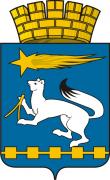 АДМИНИСТРАЦИЯ ГОРОДСКОГО ОКРУГА НИЖНЯЯ САЛДАП О С Т А Н О В Л Е Н И Е10.04.2017                                                                                                    № 253О внесении изменений в адресный реестр городского округа Нижняя Салда, утвержденный постановлением администрации городского округа Нижняя Салда от 27.11.2015 № 1035 «Об утверждении адресного реестра городского округа Нижняя Салда»В соответствии с Градостроительным кодексом РФ, Положением о порядке присвоения, изменения и аннулирования адресов объектов адресации, утвержденным постановлением администрации городского округа Нижняя Салда от 27.08.2015 № 710, на основании решения Градостроительного Совета городского округа Нижняя Салда от 27.01.2017, администрация городского округа Нижняя СалдаПОСТАНОВЛЯЕТ:1. Внести в адресный реестр городского округа Нижняя Салда, утвержденный постановлением администрации городского округа Нижняя Салда от 27.11.2015 № 1035 «Об утверждении адресного реестра городского округа Нижняя Салда» следующие изменения:1.1. после строки № 97-1 дополнить строкой следующего содержания:2. Опубликовать настоящее постановление в газете «Городской вестник плюс» и разместить на официальном сайте городского округа Нижняя Салда».3. Контроль над исполнением настоящего постановления оставляю за собой.                                                                                                                                     Глава городского округа                                                                         Е.В. Матвеева                                  97-1село МедведевоМикрорайон Добролесье1-27